25 группа               литература                17 январяТема урока « М. А. Булгаков. Роман « Мастер и Маргарита»Задания:Прочитайте 13 главу романа « Мастер и Маргарита» Выполните задания по 13 главе.	Расскажите о судьбе Мастера, отвечая на предложенные вопросы:1) Каково  портретное описание Мастера? 2)  «У меня нет больше фамилии, – с мрачным презрением ответил странный гость, – я отказался от нее, как и вообще от всего в жизни. Забудем о ней». Почему Мастер  отказался  от  имени? 3)  Расскажите о  прошлом  Мастера:Кем был  Мастер по образованию? Сколько  он  знал языков?Какую сумму однажды выиграл?Как поступил загадочный гость Ивана Бездомного с выигрышем?Почему время работы над романом Мастер называл золотым веком? Как  должен был заканчиваться роман?4)  Где произошла встреча Мастера и  Маргариты?  Какой увидел Маргариту Мастер? Что поразило  Мастера в Маргарите? 5) Когда был дописан роман?  «И я вышел в жизнь, держа его в руках, и тогда моя жизнь кончилась». Как критики приняли роман Мастера?7) Какая беда случилась с Мастером?8) Кто такой Алоизий Могарыч?9) Почему Мастер оказался в клинике Стравинского?10).Выпишите из 13 главы цитату, где говорится о силе  чувства  любви Мастера  и Маргариты.3. Познакомьтесь с  материалом о художнице Наде Рушевой,  с рисунками Нади Рушевой к роману « Мастер и Маргарита». Подберите строки из романа к иллюстрации,  у которой нет названия.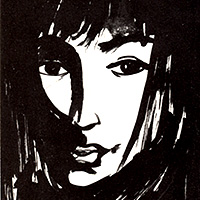 Надя Рушева	(1952-1969)	
  Надя Рушева – советская художница-график, родившаяся в 1952 году и трагически погибшая в семнадцать лет от врожденной болезни.   Никто не учил ее рисовать, однако рисовала она уже с пяти лет. А в первом классе отец прочел ей «Сказку о царе Салтане», и за время чтения Надя нарисовала более тридцати иллюстраций к сказке.   В пятом классе состоялась первая Надина выставка, после которой журнал «Юность» опубликовал ее работы и о молодой художнице заговорили. На протяжении последующих пяти лет состоялись еще пятнадцать ее персональных выставок в Москве, Ленинграде, Польше, Чехословакии, Румынии и Индии.   Рисунки Нади Рушевой к роману  «Мастер и Маргарита» являются, пожалуй, самыми известными иллюстрациями романа. Их высоко оценила Елена Сергеевна Булгакова, вдова писателя и главный прототип Маргариты:«Как свободно!.. Зрело!.. Поэтическая недосказанность: Чем больше смотришь, тем больше это затягивает... Какая амплитуда чувств!.. Девочка в 16 лет прекрасно все поняла. И не только поняла, но и убедительно, великолепно изобразила».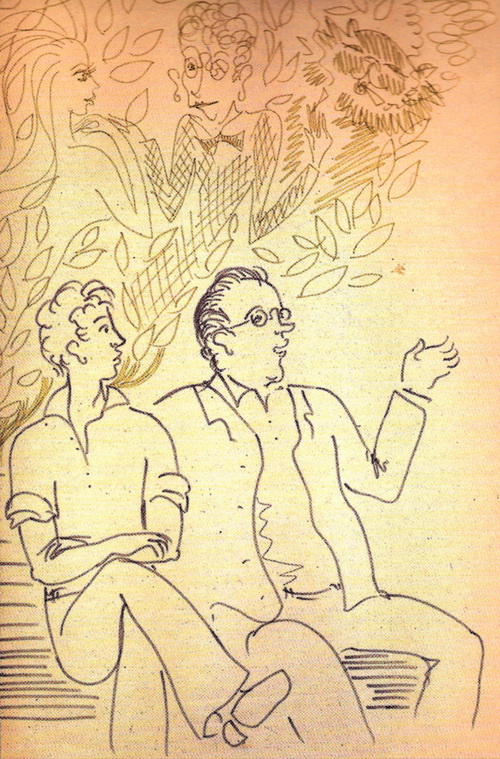 Однажды весной, в час небывало жаркого заката...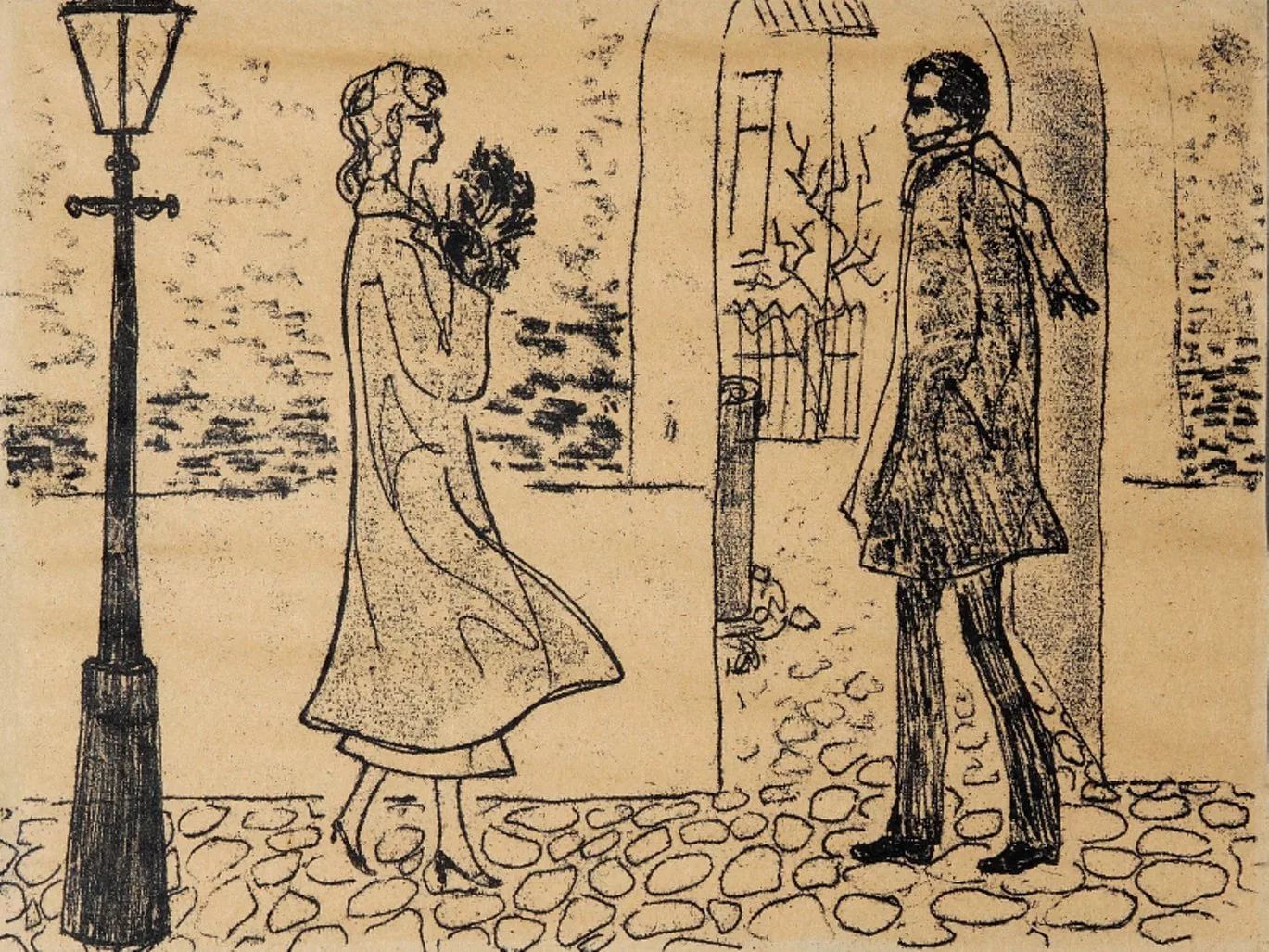 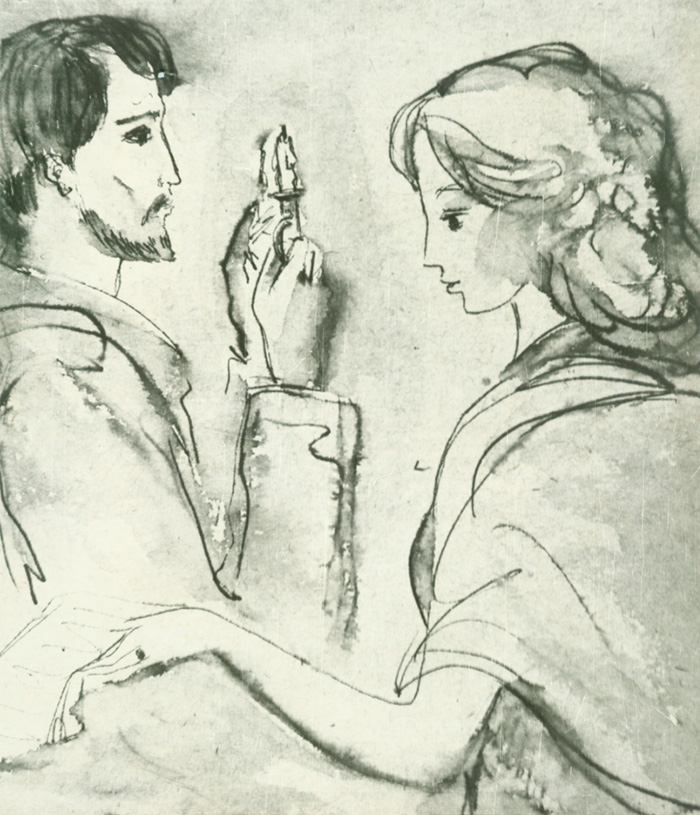 Мастер и Маргарита в подвале у застройщика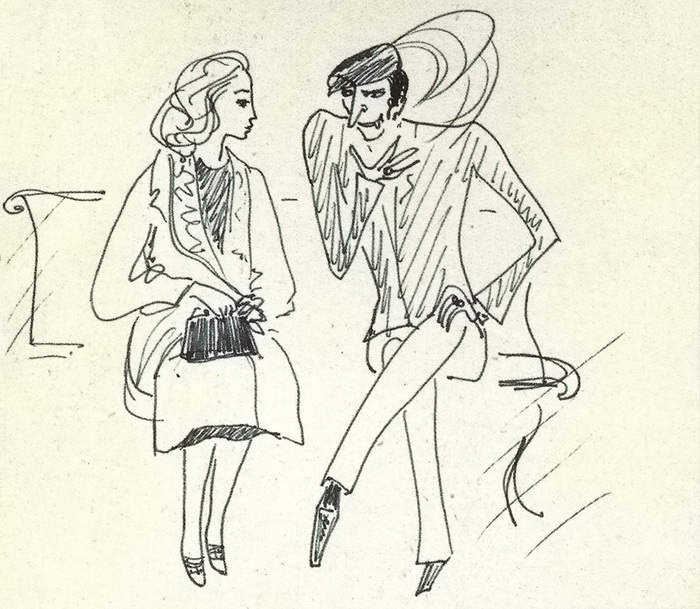 Встреча Маргариты и Азазелло в Александровском саду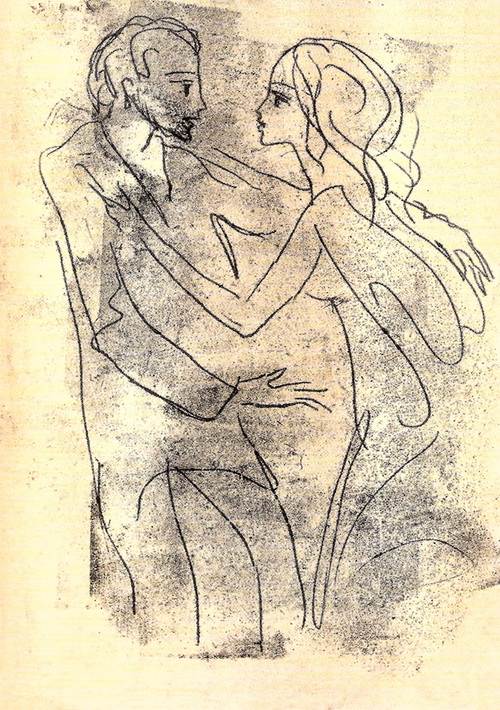 Возвращение Мастера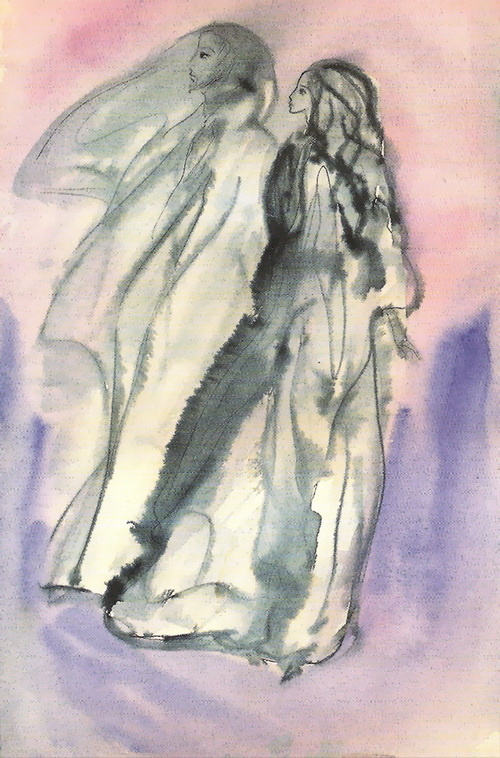 «Прощайте!»